Додаток 1до Національного положення (стандарту) бухгалтерського обліку в державному секторі 101 «Подання фінансової звітності»Додаток 1до Національного положення (стандарту) бухгалтерського обліку в державному секторі 101 «Подання фінансової звітності»Додаток 1до Національного положення (стандарту) бухгалтерського обліку в державному секторі 101 «Подання фінансової звітності»Додаток 1до Національного положення (стандарту) бухгалтерського обліку в державному секторі 101 «Подання фінансової звітності»Додаток 1до Національного положення (стандарту) бухгалтерського обліку в державному секторі 101 «Подання фінансової звітності»КОДИКОДИКОДИКОДИДата (рік, місяць, число)Дата (рік, місяць, число)Дата (рік, місяць, число)Дата (рік, місяць, число)2022010101УстановаСумська початкова школа № 32 Сумської міської радиСумська початкова школа № 32 Сумської міської радиСумська початкова школа № 32 Сумської міської радиза ЄДРПОУ31548429315484293154842931548429ТериторіяКовпаківськийКовпаківськийКовпаківськийза КАТОТТГUA59080270010287243UA59080270010287243UA59080270010287243UA59080270010287243Організаційно-правова форма господарюванняКомунальна організація (установа, заклад)Комунальна організація (установа, заклад)Комунальна організація (установа, заклад)за КОПФГ430430430430Орган державного управлінняМіністерство освіти і науки УкраїниМіністерство освіти і науки УкраїниМіністерство освіти і науки Україниза КОДУ11085110851108511085Вид економічної діяльностіПочаткова освітаПочаткова освітаПочаткова освітаза КВЕД85.2085.2085.2085.20Одиниця виміру: грнПеріодичність:  річнаБАЛАНСБАЛАНСБАЛАНСБАЛАНСБАЛАНСБАЛАНСБАЛАНСБАЛАНСБАЛАНСна  01  січня 2022 рокуна  01  січня 2022 рокуна  01  січня 2022 рокуна  01  січня 2022 рокуна  01  січня 2022 рокуна  01  січня 2022 рокуна  01  січня 2022 рокуна  01  січня 2022 рокуна  01  січня 2022 рокуФорма №1-дсФорма №1-дсФорма №1-дсФорма №1-дсАКТИВАКТИВКод рядкаНа початок звітного періодуНа початок звітного періодуНа кінець звітного періодуНа кінець звітного періодуНа кінець звітного періодуНа кінець звітного періоду112334444І. НЕФІНАНСОВІ АКТИВИІ. НЕФІНАНСОВІ АКТИВИІ. НЕФІНАНСОВІ АКТИВИІ. НЕФІНАНСОВІ АКТИВИІ. НЕФІНАНСОВІ АКТИВИІ. НЕФІНАНСОВІ АКТИВИІ. НЕФІНАНСОВІ АКТИВИІ. НЕФІНАНСОВІ АКТИВИІ. НЕФІНАНСОВІ АКТИВИОсновні засоби:Основні засоби:1000312408331240833551908355190835519083551908первісна вартістьпервісна вартість1001743616374361638098065809806580980658098065зносзнос1002431208043120804546157454615745461574546157Інвестиційна нерухомість:Інвестиційна нерухомість:1010------первісна вартістьпервісна вартість1011------зносзнос1012------Нематеріальні активи:Нематеріальні активи:1020------первісна вартістьпервісна вартість1021------накопичена амортизаціянакопичена амортизація1022------Незавершені капітальні інвестиціїНезавершені капітальні інвестиції1030------Довгострокові біологічні активи:Довгострокові біологічні активи:1040------первісна вартістьпервісна вартість1041------накопичена амортизаціянакопичена амортизація1042------ЗапасиЗапаси1050347288347288449776449776449776449776ВиробництвоВиробництво1060------Поточні біологічні активиПоточні біологічні активи1090------Усього за розділом ІУсього за розділом І1095347137134713714001684400168440016844001684ІІ. ФІНАНСОВІ АКТИВИІІ. ФІНАНСОВІ АКТИВИІІ. ФІНАНСОВІ АКТИВИІІ. ФІНАНСОВІ АКТИВИІІ. ФІНАНСОВІ АКТИВИІІ. ФІНАНСОВІ АКТИВИІІ. ФІНАНСОВІ АКТИВИІІ. ФІНАНСОВІ АКТИВИІІ. ФІНАНСОВІ АКТИВИДовгострокова дебіторська заборгованістьДовгострокова дебіторська заборгованість1100------Довгострокові фінансові інвестиції, у тому числі:Довгострокові фінансові інвестиції, у тому числі:1110------цінні папери, крім акційцінні папери, крім акцій1111------акції та інші форми участі в капіталіакції та інші форми участі в капіталі1112------Поточна дебіторська заборгованість:Поточна дебіторська заборгованість:за розрахунками з бюджетомза розрахунками з бюджетом1120------за розрахунками за товари, роботи, послугиза розрахунками за товари, роботи, послуги1125------за наданими кредитамиза наданими кредитами1130------за виданими авансамиза виданими авансами1135------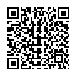 202200000032153949202200000032153949АС  " Є-ЗВІТНІСТЬ "ст. 1 з 3ст. 1 з 3ст. 1 з 3ст. 1 з 3за розрахунками із соціального страхування11409223517151715171за внутрішніми розрахунками1145----інша поточна дебіторська заборгованість115032803274092740927409Поточні фінансові інвестиції1155----Грошові кошти та їх еквіваленти  розпорядників бюджетних коштів та державних цільових фондів у:національній валюті, у тому числі в:116010171235042350423504касі1161----казначействі116210171235042350423504установах банків1163----дорозі1164----іноземній валюті1165----Кошти бюджетів та інших клієнтів на:єдиному казначейському рахунку1170----рахунках в установах банків, у тому числі в:1175----національній валюті1176----іноземній валюті1177----Інші фінансові активи1180----Усього за розділом ІІ119552197560845608456084ІІІ. ВИТРАТИ МАЙБУТНІХ ПЕРІОДІВ1200----БАЛАНС13003523568405776840577684057768ПАСИВКод рядкаНа початок звітного періодуНа кінець звітного періодуНа кінець звітного періодуНа кінець звітного періоду123444І. ВЛАСНИЙ КАПІТАЛ ТА ФІНАНСОВИЙ РЕЗУЛЬТАТІ. ВЛАСНИЙ КАПІТАЛ ТА ФІНАНСОВИЙ РЕЗУЛЬТАТІ. ВЛАСНИЙ КАПІТАЛ ТА ФІНАНСОВИЙ РЕЗУЛЬТАТІ. ВЛАСНИЙ КАПІТАЛ ТА ФІНАНСОВИЙ РЕЗУЛЬТАТІ. ВЛАСНИЙ КАПІТАЛ ТА ФІНАНСОВИЙ РЕЗУЛЬТАТІ. ВЛАСНИЙ КАПІТАЛ ТА ФІНАНСОВИЙ РЕЗУЛЬТАТВнесений капітал14003865354452725645272564527256Капітал у дооцінках1410----Фінансовий результат1420-406142-560854-560854-560854Капітал у підприємствах1430----Резерви1440----Цільове фінансування1450----Усього за розділом І14953459212396640239664023966402II. ЗОБОВ'ЯЗАННЯII. ЗОБОВ'ЯЗАННЯII. ЗОБОВ'ЯЗАННЯII. ЗОБОВ'ЯЗАННЯII. ЗОБОВ'ЯЗАННЯII. ЗОБОВ'ЯЗАННЯДовгострокові зобов’язання:за цінними паперами1500----за кредитами1510----інші довгострокові зобов’язання1520----Поточна заборгованість за довгостроковими зобов’язаннями1530----Поточні зобов’язання:за платежами до бюджету15401798107810781078за розрахунками за товари, роботи, послуги1545----за кредитами1550----за одержаними авансами1555----за розрахунками з оплати праці15607425409340934093за розрахунками із соціального страхування1565----за внутрішніми розрахунками1570----інші поточні зобов’язання, з них:157555133861958619586195за цінними паперами1576----Усього за розділом ІІ159564356913669136691366ІІІ. ЗАБЕЗПЕЧЕННЯ1600----202200000032153949АС  " Є-ЗВІТНІСТЬ "ст. 2 з 3ст. 2 з 3ст. 2 з 3ІV. ДОХОДИ МАЙБУТНІХ ПЕРІОДІВ1700----БАЛАНС18003523568405776840577684057768Керівник (посадова особа)Людмила МОСКАЛЕНКОЛюдмила МОСКАЛЕНКОЛюдмила МОСКАЛЕНКОЛюдмила МОСКАЛЕНКОГоловний бухгалтер (спеціаліст,на якого покладено виконанняобов’язків бухгалтерської служби)Лариса САГАНЯКЛариса САГАНЯКЛариса САГАНЯКЛариса САГАНЯК202200000032153949АС  " Є-ЗВІТНІСТЬ "ст. 3 з 3ст. 3 з 3ст. 3 з 3